Room:        Name:                          Code:Isolation:                                                 Allergies:MD/Consults:Hx: Dx::Neuro:Resp:Cardiac:Mus/Skel/Mobility:GI/GU/Diet:Skin:Labs:                           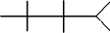 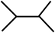 IVs and infusions:Plans for Shift/Extra Notes:Room:        Name:                         Code:Isolation:   Allergies:                                            MD/Consults:Hx: Dx::Neuro:Resp:Cardiac:Mus/Skel/Mobility:GI/GU/Diet:Skin:Labs:                           IVs and infusions:Plans for Shift/Extra Notes: